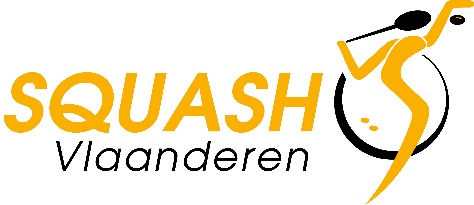 Verslag vergadering BO van 7 februari 2023Aanwezig: West-Vlaanderen: Patrick Goos, Lowie DelbekeOost-Vlaanderen: Antwerpen: Dave De Beule, Mats Raemen Vlaams-Brabant/Limburg: Veerle Putzeys, Jo RoggenAfwezig: Philippe Gebruers, Tim van den Herrewegen, Yves Van DurmeUitgenodigd:Algemeen directeur: Kim Hannes
Sporttechnisch coördinator: Lennert Jansen Administratief coördinator: Tine Hannes (ziek afgemeld)VerwelkomingDave heet de aanwezigen welkom. Actiepunten van vergadering dd. 22/11/2022Er is contact opgenomen met het incassobureau.Bespreking randactiviteiten VK junioren 2023 komt nog op commissie jeugd. Ondersteuning leerkrachten LO is lopende. SQV kreeg geen gegevens van de deelnemers aan de workshops vanuit BVLO door GDPR. De deelnemende leerkrachten hebben ook geen contact meer opgenomen. De algemene feedback die we achteraf anoniem kregen was zeer positief, maar er werd aangegeven dat de implementatie in schoolcontext moeilijk zou zijn. SQV staat open voor een verdere samenwerkingen met BVLO en scholen.De organisatie rond extra trainingen wordt richting volgend seizoen opnieuw opgepikt. RTC Vlaams-Brabant/Limburg. De selectie en selectiedagen zijn ondertussen gekend. Communicatie kan beter.  Opblaasbare courts. Een court gaat naar de provincie Vlaams/Brabant Limburg en zal gestockeerd worden in Olympia. De andere court staat in De Schreef.  Clinics. Er zal een pilootproject komen in Vlaams Squashcentrum in Herentals eenmaal het centrum weer open is. Na evaluatie kunnen die opgestart worden in de clubs  waarmee een eerste contact gelegd is in functie van plan van aanpak jeugdsport.Goedkeuring verslag van vergadering dd. 22/11/2022 Het verslag wordt goedgekeurd. BeleidSecretariaatHet is een drukke periode qua administratie door het nieuwe decreet. Ook wordt er door het personeel gewerkt aan de verschillende rapporteringen en voorbereidingen voor de Algemene Vergadering. Het boekjaar werd afgesloten samen met de boekhouder. Het is ook de periode van de Belgische Kampioenschappen en administratieve voorbereiding voor nationale ploegen. Stand van zaken leden We hebben een 1952 leden momenteel. Van september tot eind november hebben we 146 leden aangemaakt. JeugdwerkingJeugdsportproject 2022Erkende jeugdsquashclubs: 7All-steps jeugdsquashclubs: 3All-round jeugdsquashclubs: 1All-stars jeugdsquashclub: nog niemand. Dit was zo ingecalculeerd dat dit het eerste jaar niet behaald kon worden.Jeugdsportproject 2023. Dit is ondertussen gestart. De website werd geüpdatet en alle aangesloten clubs werden op de hoogte gebracht. Naast het hoger aangevraagde budget (toekenning op 15/03) is er ook een extra segment ingevoerd op basis van het onderzoek van Sport Vlaanderen naar Drop-out bij tieners. Dit is geen verplichting voor sportfederaties in 2023, maar zal wel al meetellen in de eindscore van het project en de toekenning van de subsidie vanuit Sport Vlaanderen. Plan van aanpak jeugdwerkingenOost-Vlaanderen: voorlopig ligt het hier stil omdat er geen reactie komt. Lennert wil zelf ook helpen met contacteren clubs. Lowie wil eventueel ook eens mee kijken indien er tegen volgend seizoen nog geen schot in de zaak is. West-Vlaanderen: nergens opstart in januari, ondanks heropname contact begin december. Vanuit Tielt komt geen reactie ondanks levering materiaalpakket.Sport Vlaanderen Brugge gaat opnieuw proberen iets op te starten vanaf mei. Hier is ondertussen al een nieuwe brochure voor opgemaakt met QR-code en link naar de website om in te schrijven. In sportcentrum Deerlijk is in januari geen opstart geweest. De centrumeigenaar heeft alles voorbereid doorgestuurd gekregen, van een brochure in kleuren van het centrum tot een kant-en-klare mail om te versturen naar zijn leden.  Voor de inschrijvingen werd hij ontzorgd, die gingen opgevolgd worden door SQV. De eigenaar liet weten dat hij het te druk had. De oplossing is om alles zelf te gaan doen in het sportcentrum. Vlaams-Brabant/Limburg: even on hold.Stappenplan opstart jeugdbeleid en jeugdwerking: hier wordt momenteel nog aan gewerkt.Goed BestuurEindevaluatieWij hebben voorlopig nog geen score van SV gekregen op het gebruikelijke document.  Aanpassingen nieuw decreetZoals reeds eerder aangehaald vallen voor het nieuwe decreet de zachte indicatoren weg voor GB en zullen er een aantal nieuwe indicatoren toegevoegd worden aan de harde indicatoren. De harde indicatoren bestaan uit 3 dimensies nl transparantie, democratie en interne verantwoording. Deze worden onderverdeeld in verschillende indicatoren en deelindicatoren. Om te voldoen aan een bepaalde harde indicatoren zijn er wijzigingen nodig van bepaalde teksten van het Huishoudelijk Reglement en de Statuten. Voor het HR hebben we goedkeuring nodig van bestuursorgaan, voor Statuten goedkeuring van de Algemene Vergadering. Toevoeging bij het artikel over het profiel van de leden van het bestuursorgaan over de bestuurdersaansprakelijkheid. De vergadering gaat unaniem akkoord. In het nieuwe wetboek van vennootschappen en verenigingen kan een bestuurder van een vzw zelf persoonlijk aansprakelijk gesteld worden. Meer informatie over de invulling van de geldende bestuurdersaansprakelijkheid kan je terugvinden in het wetboek van vennootschappen en verenigingen.Toevoeging van taken van totaliteit personeelsleden samen. De vergadering gaat unaniem akkoord. Het personeel:Zij zorgen voor het algemeen beleid. Zij zorgen voor de communicatie en de contacten met de clubs. Zij zorgen voor de begeleiding van de clubs. Zij voeren de taken uit die door het Bestuursorgaan worden opgedragen. Zij volgen de werking en de taken van de verschillende commissies op en voeren opdrachten uit komende uit de commissies. Zij staan in voor het opvolgen van de financiën. Zij staan in voor het opmaken van budgetten en het opmaken van subsidiedossiers en dossiers rond beleidsfocussen. Zij maken de algemene jaarplanning van competitie en tornooien. Zij volgen de reglementen van interclub en tornooien op.Zij houden de ranking bij van de spelers. Zij zorgen voor leden- en clubadministratie. Zij zorgen voor promotie en marketing voor de squashsport.  Zij organiseren evenementen en (internationale) kampioenschappen. Zij zorgen voor de opmaak van de website. Aanpassing van het artikel rond de belangenconflicten. De vergadering gaat unaniem akkoord. Oude tekst:Om mogelijke belangenconflicten te voorkomen bij het nemen van beslissingen binnen het Bestuursorgaan worden volgende regels in acht genomen:Gepercipieerde of daadwerkelijke conflicten worden gemeld. Belangenconflicten worden gemeld in de notulen van het Bestuursorgaan en bijgehouden in een register.Commerciële transacties met een derde partij waarmee een bestuurslid een (in)directe familiale en/of commerciële relatie heeft worden vooraf ter goedkeuring voorgelegd aan het Bestuursorgaan.In bepaalde beslissingen waarin sprake is van een belangenconflict mogen leden van het Bestuursorgaan niet deelnemen aan de stemming. Nieuwe tekst: Om mogelijke belangenconflicten te voorkomen bij het nemen van beslissingen binnen het Bestuursorgaan worden volgende regels in acht genomen:Gepercipieerde of daadwerkelijke conflicten worden gemeld. Belangenconflicten worden gemeld in de notulen van het Bestuursorgaan en bijgehouden in een register.Volgende combinaties met een mandaat in het bestuursorgaan worden voorgelegd aan de algemene vergadering of aan een door de algemene vergadering gemandateerd orgaan als ze niet als onverenigbaar uitgesloten zijn:Een vertegenwoordigende of een strategische functie in een bedrijf dat een commerciële band heeft met de organisatie. Een familiale band (eerste of tweede graad) met een personeelslid. Een functie in een rechtsprekend orgaan binnen de federatie. In bepaalde beslissingen waarin sprake is van een belangenconflict mogen leden van het Bestuursorgaan niet deelnemen aan de stemming. Toevoeging ‘’sportfraude’ bij overtredingen. De vergadering gaat unaniem akkoord. Sportfraude:Het manipuleren van wedstrijden of competities in functie van een (al dan niet sportief) voordeel.Een weddenschap plaatsen gerelateerd aan competities en wedstrijdenHet nalaten om verzoeken tot of kennis van manipuleren van wedstrijden of competities te melden aan Squash Vlaanderen. SANCTIE: schorsing door sportcommissie of disciplinaire commissieTekst rond financieel comité. De vergadering gaat unaniem akkoord. Oude tekst:Financieel comitéHet financieel comité wordt benoemd door de Algemene Vergadering en bestaat uit personen die over relevante (financiële) deskundigheid beschikken:twee leden van het Dagelijks Bestuur.de administratieve coördinator.één onafhankelijke personen die geen lid is van het Bestuursorgaan.Taken Het financieel comité houdt toezicht op het financieel beleid en de financiële informatieverstrekking van de organisatie.Het financieel comité rapporteert aan het Bestuursorgaan en formuleert eventueel adviezen.Het financieel comité rapporteert aan de Algemene Vergadering omtrent de wettelijke verplichtingen: het goedkeuren van de jaarrekeningen en de financiële verslaggeving.Nieuwe tekst: Financieel comitéHet financieel comité wordt benoemd door de Algemene Vergadering en bestaat uit minstens 3 personen waarvan de meerderheid onafhankelijk moet zijn. Taken Het financieel comité houdt toezicht op het financieel beleid en de financiële informatieverstrekking, om de doelstellingen van de organisatie te kunnen realiseren, en dit minstens gekoppeld aan de begroting en aan de resultatenrekening.Het financieel comité rapporteert aan het Bestuursorgaan en formuleert eventueel adviezen.Het financieel comité rapporteert aan de Algemene Vergadering omtrent de wettelijke verplichtingen: het goedkeuren van de jaarrekeningen en de financiële verslaggeving.Op de nieuwe HI 3.13 zetten we niet in. Het personeel en bestuur is van oordeel dat dit voor een kleine federatie geen meerwaarde is. Het is al moeilijk om bestuurders te vinden.  Jaarverslag 2022Personeel is bezig met de verwerking van het jaarverslag 2022. Dit is nog niet volledig klaar. Algemene Vergadering 2023De vergadering beslist om deze online te laten doorgaan. Er moet gestemd worden en dus is een minimum aan aanwezigen nodig. De afstand naar Herentals wordt niet door iedereen afgelegd hiervoor. Het personeel zal de agenda en de teksten opmaken. Kandidaten Bestuursorgaan 2023-2024De termijnen van Dave de Beule, Jo Roggen en Tim van de Herrewegen lopen af. Patrick Goos heeft beslist om een jaar vroeger te stoppen. Ik heb al kandidatuur binnen van West-Vlaanderen en Vlaams/Brabant-Limburg. Voor Dave en Tim moeten de provinciale voorzitters nog de nodige documenten indienen. Financieel comitéSubsidies Sport Vlaanderen 2022-2023Algemene werkingssubsidies 2022: raming 187.706,02 waarvan reeds 171.965,09 ontvangen. Het resterende saldo volgt na het insturen van het verslag van de Algemene Vergadering. Saldo is 15.740,93 euro.Beleidsfocus innovatie 2022: subsidie 11.300 euro, nog 1.130 euro te ontvangen.Beleidsfocus jeugdsport 2022: subsidie 8.454,80 euro, nog 845.48 euro te ontvangen.Energiesubsidies clubs: clubs kunnen een dossier voor energiesubsidies inleveren bij SQV voor 15/2, SQV dient dit dossier in voor 15/3. Alle centra werden hiervan op de hoogte gebracht. Gemeentelijke sportcentra komen hiervoor niet in aanmerking.Algemene werkingssubsidies 2023 is geraamd op een bedrag van 205.903,59Dit bedrag ligt hoger omwille van de volgende redenen:Er is voor 2023 een budget van 2 miljoen euro voorzien, door de gebeurde indexoverschrijdingen in 2022 (deze is van toepassing voor alle gesubsidieerde actoren binnen het decreet sportfederaties), de minister besliste om structureel (recurrent) 1 miljoen euro extra toe te kennen aan de algemene werkingssubsidie van de sportfederaties ener is een verschuiving van 350.000 euro van de beleidsfocussen naar de algemene werkingssubsidies (specifiek voor de multisportfederaties). Dit omdat enkele beleidsfocussen niet meer van toepassing zijn op multisportfederaties, en dit budget dus werd verschoven zodat dit een budgetneutrale wijziging betreft voor de multisportfederaties (en de unisportfederaties).BegrotingscontroleIn de begrotingscontrole is er nog niet zoveel te zien. Waar er wel rekening mee gehouden moet worden, is dat verschillende leveranciers indexaties beginnen toe te passen, waarvan we niet op de hoogte waren. Het bestuur is van mening dat wij voorlopig onze prijzen nog moeten behouden en niet verhogen. Ploegen betalen ook terug volledige prijs volgend seizoen. Eindbalans en controleWe sluiten 2022 af met een positief resultaat van 7.395,97 euro. In dit resultaat werd er al rekening gehouden met bovenvermelde bedragen die we nog moeten ontvangen van Sport Vlaanderen, alsook het bedrag dat we nog moeten terugbetaling in functie van de ontvangen subsidie E-learning. Qua uitgaven opnieuw een normaal jaar met alle evenementen die zijn kunnen doorgaan. Voordeel was dat alle EK’s in Nederland waren waardoor de uitgeven voor vervoer beperkt bleven. Qua inkomsten hebben we nog altijd een korting gegeven op de ploegen van 25%. Deze beslissing werd destijds genomen om de impact van COVID voor de clubs in te perken. Openstaande facturen Totaal openstaand bedrag is 480 euro. Ze hebben reeds een herinnering ontvangen zonder reactie. Er zal met hen telefonisch contact opgenomen worden. Begroting Algemene Vergadering Begroting van Squash Vlaanderen in het document van Sport Vlaanderen waar er sommige posten uitgesplitst zijn volgens de algemene werken en het beleidsplan. De hogere subsidies van Sport Vlaanderen zijn nog niet mee opgenomen in het document aangezien we hier vandaag nog een gesprek met Sport Vlaanderen over gehad hebben, richting de volgende jaren. Dit zal aangepast worden in de begroting die uiteindelijk voorgelegd wordt aan de AV. We bezorgen jullie hiervan de definitieve versie. Seizoen 2022-2023Start 2 Squash Opnieuw 16 deelnemers. We zitten wel redelijk dicht tegen de limiet van deelnemersaantal als we dit intern houden met ons als lesgevers. Mogelijkheid tot uitbreiden kan via verbeterde samenwerking met Sport Vlaanderen. Ondertussen is er een ‘actieve’ whatsapp groep met trainers vanuit Squash Vlaanderen die ideeën uitwisselen met elkaar en filmpjes doorsturen. Veel Multi SkillZ en Start 2 Squash filmpjes.InitiatorAlles is orde voor de start van de cursus, met uitzondering van de goedkeuring van het accommodatieformulier. Er zijn naast mondelinge reclame en navraag bij enkele spelers ook al een aantal promotiemomenten geweest per mail naar alle leden en per social media. Momenteel hebben we nog geen inschrijvingen. Vorig jaar waren aantal deelnemers uit Oost- en West-Vlaanderen, vandaar misschien de mindere inschrijvingen tot nu toe. We moeten minstens aan 6 komen om te laten doorgaan.NOS 2023Er wordt nagedacht over formule 2023-2024. Misschien is een combinatie van Dunlop finale jeugdcircuit, ééndagstornooi en de NOS wel een optie. Deze piste wordt bekeken. Seizoen 2023-2024Eredivisie herenEr wordt een online meeting ingepland met de kapiteins/centrumverantwoordelijke over de mogelijkheid om op zaterdag te spelen zoals de dames. Zo zijn er twee ontmoetingen op een dag. Het bestuur is wel van oordeel dat er unanimiteit moet zijn. Als er een ploeg tegen is, blijft het op vrijdag. Samengaan jeugdcircuitsVolledige uitwerking moet nog gebeuren en het voorstel moet dan eerst nog goedgekeurd worden door de commissie jeugd. Planning voor februari en maart 2023.RecreantencircuitVolledige uitwerking moet nog gebeuren en het voorstel moet dan eerst nog goedgekeurd worden door de commissie sport. Planning voor februari en maart 2023.MarketingStatistieken: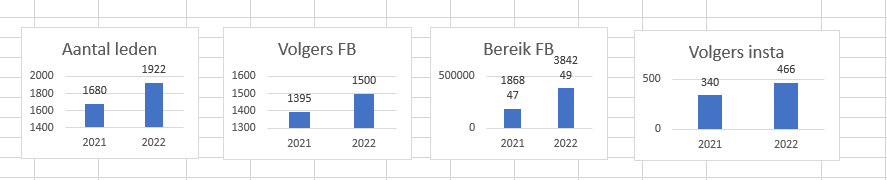 Aantal leden is gestegen met 14% van 1680 tot 1922Aantal volger op FB is gestegen met 7.5% van 1395 tot 1500Bereik via FB is gestegen met 105.5% van 186.847 tot 384.249Aantal volgers op Instagram is gestegen met 37% van 340 tot 466Nieuwe acties:5 stappen communicatie en social media plan voor de organisatie van tornooien/events.Korting na nieuwjaarPlan Start 2 SquashInformatie vanuit vorig BO: meer inzetten op de Start 2 Squash reeks om alle geïnteresseerden/recreanten die iets over squash opzoeken wegwijs te maken aan de hand van filmpjes. 1 filmpje per maand, 10 maanden lang. Dus tot december 2023. Achteraf bundeling van materiaal mogelijk dat rechtstreeks doorgestuurd wordt naar nieuwe leden eenmaal hun betaling in orde is.Dit zal gebeuren aan de hand van advertenties via FB en Instagram via banners: ‘Youtube banner’ en de ‘Vind je club banner’. Beide banners worden voor €50 geadverteerd op zowel FB als Instagram. Dit komt op een totaal van €200 in maand 1 en past binnen het totaal marketing budget van €2000 in 2023.Dit wordt maandelijks geëvalueerd.Rapportering en verslagen commissiesEr zijn deze periode geen commissie vergaderingen geweest. Rapportering en verslagen provinciale comité’sWest-Vlaanderen Er wordt niets extra aangerekend voor het organiseren van het PSA-tornooi. Misschien is er hier wat verwarring met bedrag dat betaald moet worden aan PSA voor het event? Tornooiencircuit werd niet gedaan omdat er eigenlijk op inschrijvingsformulier weinig clubs aangaven interesse te hebben. Volgend seizoen wordt er gestart met recreantencircuit in provincie. Vlaams-Brabant/Limburg RTC-selectie en trainingsdate gekend.Squash Belgium / ESF / WSF Squash BelgiumDe samenwerking loopt heel moeilijk momenteel. Er komt van de kant van LFS geen reactie op belangrijke mails die nodig zijn voor de organisatie van bepaalde Belgische en internationale events. Er werd een document opgesteld door personeel met de situaties van dit seizoen waar geen reactie op kwam. Maandag is er BO SB en zullen bepaalde zaken besproken worden. De bestuurders van LFS binnen SB snappen de structuur van SB nog steeds niet. De indruk wordt gecreëerd dat ze niet de visie van het LFS bestuur weergeven maar eerder een persoonlijke visie. ESF AGMVeerle zal naar de AGM van de ESF gaan. Deze zal doorgaan op zaterdag 29 april. Kim kreeg de vraag van ESF of ze zich geen kandidaat wou stellen voor vice voorzitter. Ze zagen het als een meerwaarde dat ze voor een federatie werkt, dat ze speler, coach en manager geweest is en dat ze kinderen heeft in andere sporten. Kim heeft hier lang over nagedacht, maar gaat het niet doen, omdat ze bang is zich voorbij te lopen momenteel door combinatie werk en privé. BK juniorenEr waren 65 deelnemers. Qua organisatie alles goed verlopen. LFS heeft momenteel een heel sterke generatie. BK senioren137 inschrijvingen. Veel inschrijvingen. Kim heeft met de coaching staf de seeding en tabellen gemaakt. LFS heeft de ranking van de juniorspelers tussen de BK junioren en de BK senioren aangepast. Zij hebben de spelers op hun plaats van ware sterkte gezet en dit betekende bij sommige spelers een verdubbeling van de punten. Kim heeft haar bedenkingen van de timing en zal dit aankaarten op het BO van SB. Europese Kampioenschappen 2023Alle ploegen zijn ingeschreven voor de kampioenschappen. Ik hoop dat we dat in de toekomst kunnen blijven doen, maar alles wordt enorm duur en het zal niet evident zijn. Varia Club Arenal Meise overweegt om lid te worden. De documenten werden opgestuurd en er wordt een bezoek gepland.Voor Patrick en Jo is dit hun laatste bestuursorgaan. Kim dankt hen voor hun inspanningen voor onze sport de voorbije jaren. Algemene Vergadering: 14 maart 2023Volgende vergadering van het Bestuursorgaan op 21 maart 2023	